Loading...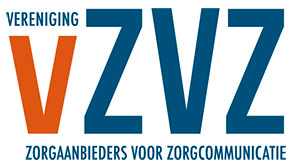 VZVZ-dagen 2016VZVZ-leveranciersdagAanmelden Bovenkant formulierGebruikernaam: Wachtwoord: CapsLock is on. Aanmelden Ik ben mijn wachtwoord vergetenOnderkant formulierVoorkomen van verstoringenEr is het afgelopen jaar al een aantal keer gesproken over het effect van de verstoringen in de communicatie op het gevoel van de eindgebruiker. In de top-10 van verstoringen staan de rtedest en qabrtiti erg hoog en dat zijn voor een groot deel voorkoombare fouten. 
Daarnaast is er een groot aantal lokale verstoringen die ook worden gezien als 'het lsp werkt niet' Wat zijn de oorzaken van de RTEDEST-en en QABRTITI’s? Hoe kunnen we verstoringen gaan voorkomen. Automatisch vervangen van server certificaten zodat systemen niet op onderhoud staan Beperking verkeer Slimmere queries (voorkomen time-outs) Aangedreven door Tiki Wiki CMS Groupware  | Thema: Readable